RÉSUMÉ TEMPLATESThe following examples are provided to help you create your first résumé. There are six templates:1) actor2) designer/technician3) stage manager4) director5) playwright6) first-time résumé for someone just out of high school, combined with a general theatre résumé covering multiple areas of experienceLength: An actor’s résumé should be a single page in length. When attached to a headshot, it should be trimmed to 8” x 10”. Résumés for other areas do not need to be limited to one page.There are many possible variations in style and format, and each template has a slightly different approach. Look over all of the samples for formatting ideas, even those that do not apply to your specific area of interest. You are also encouraged to contact faculty for advice and feedback on your drafts.Please note, résumés for graduate schools in theatre, professional theatres, and theatre internships are different from your typical business résumés. The sample résumés provided by the Center for Community Engagement and Career Education<http://www.csub.edu/cece/students/who_method.shtml> are useful if you are applying for a position outside of theatre, but their formats should not be used for jobs or graduate school applications within the theatre field.ACTOR TEMPLATEDAVID DRAMAdavid_drama@email.com	Height: 5’ 11” (661) 123-5678	Hair: BrownTenorTheatreDeath of a Salesman	Biff	Anita DuPratt	Bakersfield Community TheatreLend Me a Tenor	Max	Zoe Saba	CSU BakersfieldAntigone in New York	Sasha*	Maria-Tania Becerra	CSUB Evita	Magaldi	Mandy Rees	CSUB Richard III	Hastings	Peter Brook	Empty Space“Wiley and the Hairy Man”  Wiley	Kamala Kruszka	CSUB and on tour“Unwrapped” (premiere)	John	Jessica Boles	CSUB* Kennedy Center American College Theater Festival Irene Ryan Acting Scholarship nomineeEducation/TrainingB.A. in Theatre, California State University, Bakersfield (CSUB), expected June 2015Acting: Mendy McMasters, Zoe SabaImprovisation: Mandy ReesSinging: Peggy SearsLong-form Improvisation, CSU Summer Arts WorkshopDave Razowsky, James Grace, Irene White, Eric Hunicutt, Jenn WintersDance:Tap: Marilyn Stone (six years)Ballroom: Shari Fortino (two years) Ballet: Martha Knight (one year)Special SkillsDialects: British, Brooklyn, American SouthernHorseback riding, quick study, saxophone (intermediate), stage managing, somegymnastics, juggling (four balls), baseball, unicycle riderTECHNICAL THEATRE AND DESIGN TEMPLATEAnna Artista_artist@yahoo.com	cell: 661-123-4444DESIGN EXPERIENCEPRODUCTION EXPERIENCEEDUCATION/TRAININGB.A. in Theatre, California State University, Bakersfield (CSUB), expected June 2014Stage Craft, Scenic Design, Scene Painting, AutoCAD, Lighting DesignScenery Automation, CSU Summer Arts WorkshopStudy of stage machinery/technology with Daniel T. Brinker, Jon Lagerquist, andFritz SchwentkerSpecial Skills: Metalworking, Basic Woodworking, Light Board Operator Computer Skills: AutoCAD, Vector Works, Adobe Photoshop, SFX, Cool Edit Pro, Protools Logic, MacLux ProSTAGE MANAGER TEMPLATEOscar OrganizedStage ManagerO_is_Organized@gmail.com	(661) 654-5555Stage Management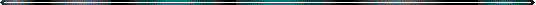 Stage Manager	A Lesson Before Dying  Maria-Tania Becerra, dir.  CSUBStage Manager	“New Kid”	Kamala Kruszka, dir.	CSUB & tourASM	As You Like It	Toni Kerley, SM	Central CoastShakespeare FestivalASM	Boeing-Boeing	Jimmy James, SM	Stars Dinner TheatreRelated ExperienceSound Board Op Grapes of Wrath	Martin Scorsese, dir.	Bakersfield CommunityTheatreActing ExperienceEducationB.A. in Theatre, California State University, Bakersfield (CSUB), expected June 2015Courses in Stage Management, Directing, Acting, Stagecraft, Technical Theatre and Design.Special SkillsAutoCAD, followspot operation, speak fluent Spanish, basic knowledge of power tools and table saw, CPR certified.AwardsMeritorious Achievement in Stage Management, A Lesson Before Dying, KennedyCenter American College Theater FestivalDIRECTOR TEMPLATE 	Victor Vision 	vvision_director@asta.com	(661) 555-7777 	Directing 	A Lesson Before Dying	Asst. Dir. to Maria-Tania Becerra CSUB 	Stage Management 	 	Acting 	 	Education 	A.A. Bakersfield College, June 2013Acting: Randy Messick, Bob KempfB.A. in Theatre, California State University, Bakersfield (CSUB), expected June 2015Directing: Mandy ReesStage Management: Chris EicherActing: Mendy McMastersTheatre for Youth: Kamala KruszkaStagecraft, Technical Theatre and Design: Chris EicherPLAYWRIGHT TEMPLATECa r r i e	Cr e a t i v ecc_writer@yahoo.com	(805) 871-5555P lays  P roduced “All’s Well in Tikiville”Bakersfield Community Theatre, One-act Festival2013“Far”Produced as part of California State University, Bakersfield’s original one-acts festival: Theatre of New Voices2012Staged  Readings “Heat Wave”Center of the World Festival, finalist in ten-minute eco-drama competitionPine Mountain, CA 2011Elevator MusicFull-length, sponsored by Association of Theatrical ArtistsCSU Bakersfield, 2011Related  Experience Workshop Leader in Playwriting, Spotlight Festival for High School Students, CSUB,2012Play Selection Committee, One-Acts Competition, Bakersfield Community Theatre,2014Education BA in Theatre, California State University, Bakersfield expected 2015Playwriting: Colin McKayScript Analysis: Maria-Tania BecerraCreative Writing: Marit MacArthurCSU Summer Arts: Writing the Short Script: Film, Webseries, & New MediaGuest Artists: Jeremy B. Warner, Steven SpielbergFIRST-TIME RÉSUMÉ, GENERAL THEATREFreda Freshmanfredathefrosh@gmail.com	(661) 123-6789ACTINGTECHNICAL THEATREDIRECTING/STAGE MANAGEMENTEDUCATIONB.A. in Theatre: California State University, Bakersfield expected June 2017Acting: Mendy McMastersDance: Ballet (one year with Cindy Trueblood), Hip-Hop (six months with MarvinRamey).Trombone: Six years with Ron ChristianScenic Designer“The Arkansaw Bear”Kamala Kruszka, dir.CSU BakersfieldLighting DesignerScepter in the SandMandy Rees, dir.CSUBAsst. Lighting DesignerEverymanChris Eicher, LDCSUBLighting DesignerProps DesignerRadio DaysAnna in the TropicsTyrone Guthrie, dir.Maria-Tania Becerra, dir.Spotlight TheatreCSUBProps DesignerLend Me a TenorZoe Saba, dir.CSUBMaster ElectricianStage HandPicasso…Lapin AgileRomeo and JulietChris Eicher, LD Sam Smith, TDCSUBSpotlight TheatreStage ManagerDoll’s HouseAnne Bogart, dir.CSUBStage HandSound Board OpOpera ScenesBlue WindowRay Finnell, des.Dale Becherer, TDCSUBCSUBCarpenterElectricidadChris Eicher, TDCSUBFlymanSecret GardenMax Reinhardt, TDBakersfield Comm. TheatreStage ManagerDresserPicnicMacbeth,Trevor Nunn, dir.Roger Upton, cost. des.CSUBEmpty SpaceDresserVaudevilleJulie Taymor, cost. des.Gaslight MelodramaFollow SpotMy Fair LadyAdolphe Appia, LDBakersfield Music TheatreLight Board OpHay FeverBeigher Taylor, LDThe Empty SpaceStage CrewDirectorTartuffeArtChris Eicher, des.CSUBCSUBMercutioRomeo & JulietBrian Sivesind, dir.Spotlight TheatreEnsembleChicagoMandy Rees, dir.CSUB“Far” (premiere)DirectorCSUBActor’s NightmareGrapes of WrathDirectorDirectorEmpty SpaceBakersfield Community TheatreHotel ParadisoAsst. Dir. to Mandy ReesCSUB“New Kid”Kamala Kruszka, dir.CSUB and on tourTartuffeZoe Saba, dir.CSUBFoolKing LearRandy MessickBakersfieldCollegeEnsembleFentonChicagoMerry Wives of WindsorMandy ReesMaria-Tania BecerraCSUBCSUBThird Witch (scene)MacbethKevin P. LohmannCSUBMadge (scene work)EmilyPicnicOur TownMendy McMastersC.J. PopeCSUBStockdale High SchoolEnsembleEnsembleMusic ManMirror, MirrorC.J. PopeC.J. PopeStockdale High SchoolStockdale High SchoolScenery ConstructionTheatre of New VoicesCSUBLight Board OperatorStage CrewShakespeare ScenesThe NerdStockdale High SchoolStockdale High SchoolDirectorHamlet (scene)Stockdale High SchoolStage ManagerSenior ShowcaseStockdale High School